Региональный конкурс для дошкольников«Тропинки к успеху».НОМИНАЦИЯ«Мои первые открытия».Детские исследовательские работы, проекты.Автор: Мельникова Ангелина А. воспитательМесто работы: муниципальное бюджетное дошкольное образовательное учреждение «Детский сад общеразвивающего вида №38 «Дельфин» г. Альметьевска»Альметьевск 2014г.ПОЯСНИТЕЛЬНАЯ ЗАПИСКАВ.А.Сухомлинский: “Умейте открыть перед ребенком в окружающем мире что-то одно, но открыть так, чтобы кусочек жизни заиграл перед детьми всеми красками радуги. Оставляйте всегда что-то недосказанное, чтобы ребенку захотелось еще и еще раз возвратиться к тому, что он узнал”. 	Представления ребенка четвертого года жизни о явлениях окружающей действительности обусловлены, с одной стороны, психологическими особенностями возраста, с другой, его непосредственным опытом. В силу своих возрастных особенностей он знаком с предметами ближайшего окружения, их конкретным назначением (на стуле сидят, из чашки пьют и т. п.). Но именно детей дошкольного возраста чаще всего называют «почемучками». У них велика потребность в познании, желании открывать мир. Именно в возрасте трех – четырех лет дети всегда готовы откликнуться (прежде всего эмоционально) на все окружающее, новое в жизни.В процессе экспериментально-исследовательской деятельности дошкольник получает возможность удовлетворить присущую ему любознательность, получить представление о мире.Эта тема близка и интересна тем, что дети познают окружающий мир не только при помощи наблюдений, занятий, но и путем проведения простейших опытов и экспериментов. Детям интересно самим исследовать что-то новое о предмете, объекте, явлении.Опыты - словно фокусы для детей, только разница в том, что дети в результате опыта, могут объяснить и понять, то, что получили. Они помогают развивать мышление, логику, творчество ребенка, позволяют наглядно показать связи между живым и неживым в природе.Экспериментирование пронизывает все сферы детской деятельности, в том числе и игровую, что очень важно для детей дошкольного возраста. Игра в исследовании часто перерастает в творчество.Самое забавное и настолько приближенное для нас – изучение воды и ее свойств. Это только на первый взгляд кажется, что ничего особенного с водой не происходит. Водой мы пользуемся каждый день, и не один раз – пьем, моем. Вода имеет огромное значение в нашей жизни. И мы взрослые это знаем. Но как донести это до ребенка? С чего начинать? Конечно с изучения свойств воды. Для ребенка все удивительные превращения воды (для нас просто свойства) являются чем-то поистине необыкновенным. Поэтому я решила начать с ними исследовательскую работу, чтобы они сами могли найти ответы на свои многочисленные вопросы.  Думаю, что дети с большим желанием и интересом будут включены в процесс исследования. Также думаю, что большую помощь в наших исследованиях окажут и родители.Почему я выбрала именно эту тему? Мне бы хотелось расширить знания детей о воде как объекте неживой природы, ее значении для жизнедеятельности человека, роли в окружающем мире. Обратить их внимание на то, что даже такой привычный объект, как вода, таит в себе много неизвестного. Всё это подчеркивает актуальность нашего исследования.Постановка проблемы: Развитие познавательной активности детей. Вовлечь детей в активное освоение окружающего мира, помочь им овладеть способами познания связей между предметами и явлениями. Развитие любознательности в процессе активной познавательно – исследовательской деятельности.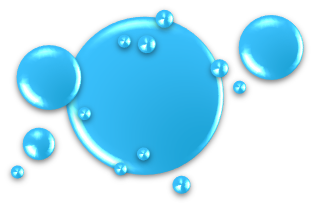 ПАСПОРТ ПРОЕКТА.ФОРМЫ РАБОТЫ С ДЕТЬМИТЕМЫ РАБОТ В РАМКАХ РЕАЛИЗАЦИИ ПРОЕКТА.           ОПЫТНО – ИСЛЕДОВАТЕЛЬСКАЯ ДЕЯТЕЛЬНОСТЬ«ЗАНИМАТЕЛЬНЫЕ СВОЙСТВА ВОДЫ».Консультация для родителейРоль семьи в поисково – исследовательской активности ребенка.Известно, что ни одну воспитательную или образовательную задачу нельзя успешно решить без плодотворного контакта с семьей и полного взаимопонимания между родителями и педагогом, и родители должны осознавать, что они воспитывают своих детей собственным примером. Каждая минута общения с ребенком обогащает его, формирует его личность.В индивидуальных беседах , консультациях, на родительских собраниях через различные виды наглядности мы убеждаем родителей в необходимости повседневного внимания к детским радостям и огорчениям, доказываем, насколько правы те, кто строит свое общение с ребенком как с равным , признавая за ним право на собственную точку зрения, кто поддерживает познавательный интерес детей, их стремление узнать новое , самостоятельно выяснить непонятное, желание вникнуть в сущность предметов, явлений, действительности.Консультация для родителейСоветы для родителей по развитию поисково-исследовательской активности детей.Не следует отмахиваться от желания ребенка, даже если они вам кажутся импульсивными. Ведь в основе этих желаний может лежать такое важнейшее качество, как любознательность.Нельзя отказываться от совместных действий с ребенком, игр – ребенок не может развиваться в обстановке безучастности к нему взрослых.Сиюминутные запреты без объяснения сковывают активность и самостоятельность ребенка.Не следует бесконечно указывать на ошибки и недостатки деятельности ребенка. Осознание своей не успешности приводит к потере всякого интереса к этому виду деятельности.Импульсивное поведение дошкольника в сочетании с познавательной активностью, а также неумение его предвидеть последствия своих действий часто приводит к поступкам, которые мы, взрослые, считаем нарушением правил, требований.Так ли это?Если поступок сопровождается положительными эмоциями ребенка, инициативностью и изобретательностью и при этом не преследуется цель навредить кому-либо, то это не проступок, а шалость.Поощрять любопытство, которое порождает потребность в новых впечатлениях, любознательность: она порождает потребность в исследовании.Предоставлять возможность ребенку действовать с разными предметами и материалами, поощрять экспериментирование с ними, формируя в детях мотив, связанный с внутренними желаниями узнавать новое, потому что это интересно и приятно, помогать ему в этом своим участием.Если у вас возникает необходимость что-то запретить, то обязательно объясните, почему вы это запрещаете и помогите определить, что можно или как можно.С раннего детства побуждайте малыша доводить начатое дело до конца, эмоционально оценивайте его волевые усилия и активность. Ваша положительная оценка для него важнее всего.Проявляя заинтересованность к деятельности ребенка, беседуйте с ним о его намерениях, целях (это научит его целеполаганию), о том, как добиться желаемого результата (это поможет осознать процесс деятельности). Расспросите о результатах деятельности, о том, как ребенок их достиг (он приобретет умение формулировать выводы, рассуждая и аргументируя)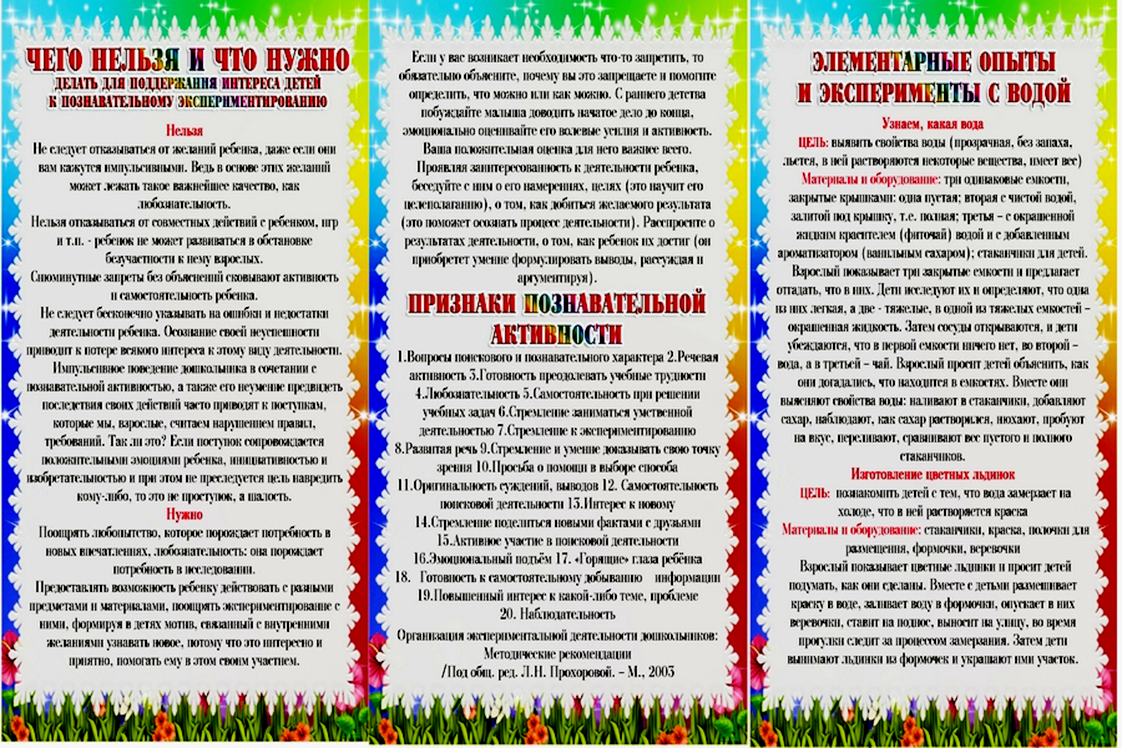 НАЗВАНИЕ«ЭТОТ ВОЛШЕБНЫЙ МИР ВОДЫ».Руководитель проектаВоспитатель МБДОУ № 38МЕЛЬНИКОВА АНГЕЛИНА АЛЕКСАНДРОВНАКонсультанты проектаСтарший воспитатель – ИДРИСОВА ВЕНЕРА ГАЛИМУЛАЕВНА.Образовательные области, в рамках которых проводится работа по проектуСоциализация, безопасность, познание, коммуникация,художественное творчество.Возраст воспитанниковДети 2-ой младшей группы3,5 – 4,5 годаСостав группыВоспитанники 2-ой младшей группы,Воспитатели 2-ой младшей группы – Мельникова Ангелина Александровна, Аникина Наталья ВасильевнаРодители воспитанниковСрок реализации проектаС 11 по 22 ноября 2013 годаТип проектаОпытно - исследовательскийЦель проектаРасширение знания детей о воде как объекте неживой природы, ее значении для жизнедеятельности человека, роли в окружающем мире.  Формирование у детей осознанного, бережного отношения к воде, как важному природному ресурсу, то есть воспитание экологического сознания.Основной принцип проектаКомплексный подход к пониманию значения воды, ее назначению, пользе путем обучающих занятий и в организованной опытно-экспериментальной деятельности.Задачи проектапо  областямПознание:- Развивать продуктивную деятельность: поощрять исследовательский интерес, проведение простейших наблюдений.- Развивать познавательную активность в процессе самостоятельного выполнения опытов.- Формировать умение сосредоточивать внимание на предметах и явлениях предметно - пространственной развивающей среды; устанавливать простейшие связи между предметами и явлениями, делать простейшие обобщения.-   Продолжать знакомить детей с предметами ближайшего окружения, их назначением: дать представления о свойствах воды (льется, переливается, нагревается, охлаждается).Коммуникация:- Активизировать и обогащать словарь детей существительными, прилагательными, глаголами по теме занятия.Социализация:- Поощрять детей за самостоятельное формулирование выводов по итогам эксперимента.-    Развивать у детей интерес к окружающему миру.Безопасность:-   Формировать умение понимать простейшие взаимосвязи в природе (если растение не полить, оно может засохнуть и т. п.);-    Научить закрывать кран с водой.Художественное творчество:-    Развитие продуктивной деятельности: включать в процесс обследования предмета движения обеих рук по предмету, охватывание его руками.Предполагаемый результат-  Расширить и углубить знания и представления детей об окружающем мире, в том числе о воде.-   Развить познавательные умения через экспериментальную деятельность.-   Воспитывать бережное отношение к воде.Предполагаемые продукты (выход)1. Оформление проектной папки.2. Презентация проектаЭтапы работы над проектомОрганизационный - Постановка познавательной проблемы, создание воспитателем мотивации, принятие задачи детьми.-     Подбор методической и художественной литературы.-     Подбор экспонатов, картин, материалов для опытов.-     Изготовление пособий.-     Составление проекта.-     Работа с родителями по взаимодействию в рамках проекта.-     Разработка занятий, определение тематики бесед.       2.  Реализация проекта-      Беседа и проведение опытов. -      Продуктивная и совместно трудовая деятельность.-      Чтение соответствующей художественной литературы-      Работа с родителями.       3.  Завершающий.- Проведение познавательно – исследовательской деятельности.-      Оформление проекта. Беседы«Волшебная капелька».Цель: Создать целостные представление о воде как о природном явлении. Познакомить со свойствами воды (жидкая, без запаха, без вкуса, прозрачная).«Вода -  наш лучший друг».Цель: Формирование навыков здорового образа жизни; закрепление навыков в умывании, в знании предметов туалета и их назначении; развивать наблюдательность; воспитывать у детей культурно-гигиенические навыки, желание всегда быть красивым, чистым, аккуратным.«Как беречь воду».Цель: Воспитывать любовь к природе; прививать навыки экономного расходования воды в домашних условиях; показать необходимость воды для всего живого; учить беречь воду в кранах, т.е.  продолжать формировать сознательное отношение к окружающей природе. Подвижные игры«Мы – капельки».«Мы – стайка рыбок».«Мы – раки».«Мы – чайки».Цель: развитие физических данных - внимания, ловкости, быстроты; навыков общения,  умение ориентироваться в пространстве, подражать движениям, различать левую и правую стороны, развивать  чувство ритма. Опытно – исследовательскаядеятельность«Вода льется».«Вода прозрачная».«Воду можно покрасить».«Воду можно согреть и остудить».Цель: познакомить детей со свойствами воды; Продолжать развивать познавательный интерес; научить детей задавать вопросы, высказывать простейшие суждения; развивать любознательность, объяснять опыты, развивать логическое мышление, тактильное восприятие,  мелкую моторику рук; активизировать и обогащать речь детей.Продуктивная деятельностьАппликация с элементами рисования.Тема: «Дождливый день».Цель: Закрепить умение создавать несложную аппликативную композицию из готовых форм (облаков), с элементами рисования (капель дождя) гуашью или акварелью способом примакивания. Развивать чувство формы и композиции. Закрепление знаний о воде, как об объекте неживой природы.Конструирование.Тема: «Бежит речка под мосточком».Цель: закрепить умение строить мостик через «речку» (ленточки голубого цвета); использовать в постройках основные строительные детали; выполнять конструкции по образцу и без; развивать умение анализировать и оценивать результат конструктивной деятельности.Содержание:Совместная трудовая деятельность1. Расчистка в зимний период участка ДОУ.2. Уход за комнатными растениями ДОУ.ЧтениехудожественнойлитературыЧтение потешек: «Водичка, водичка», «Дождик, дождик пуще»;Чтение произведений А. Барто «Девочка чумазая», А. Босев «Дождь». З. Александрова «Купание», К. Чуковский «Мойдодыр», В. Бианки «Купание медвежат», Л. Воронкова «Снег идет».Работа с родителямиПостройка снежного города, горки для катания вместе с родителями.Буклет для родителей «Как развивать поисково-исследовательскую активность детей».Консультация для родителей «Экономите ли вы дома воду?».